Message from the CEONext year will be the 15th year of operation for Lehigh Valley Families Together.  In looking ahead to that anniversary, I'd like to take this opportunity to review the mission for which our organization was created.  Having had many years of experience working with placement agencies, our founding team recognized that services designed to strengthen families could have a positive impact and reduce the need to have children placed in foster care.  Removing children from their parents is absolutely necessary at times. But we believed keeping a child with their own family, while helping the parents improve their parenting skills, would be a goal that would produce positive results.  In addition, working with families to create an appropriate environment for their children to return to reduces the time away from home and mitigates the negative impact of being separated from their family.  Embracing these two assumptions led us to develop our in-home services and reunification programs which remain the foundation for all of our services. 

The annual report for 2016-2017 follows the familiar format of including organizations that have collaborated with ours to help serve and support the families with whom we worked during the year.  We have included the numbers of families and children served in the statistics provided.  In addition, we share some stories of families that have been successful in addressing their issues, which helps to highlight the impact of our services. 

As always, we are grateful for our partnership with Lehigh and Northampton Counties and the collaboration that has developed over the years.
Sincerely,Steve Brong, President/ CEOCommunity LinkagesDuring the year, Lehigh Valley Families Together has worked with the following community agencies, linking our families with these nearby resources in order to facilitate supportive connections.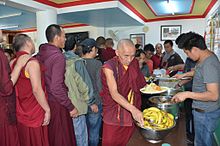 Food BanksAllentown Area Ecumenical Food BankCatholic CharitiesEaston Area Neighborhood CenterLehigh County Conference of ChurchesNew Bethany MinistriesNorthampton Area Food BankPathwaysProject of EastonSalvation ArmySecond HarvestJewish Family Services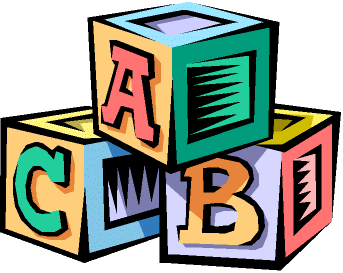 Day Care/Education/EmploymentAllied Personnel ServicesBackyard TreehouseBig Brother Big Sister of the Lehigh ValleyBoys and Girls Club – AllentownBright Hope – EastonCare NetCareerLinkCASA GuadalupeColonial Intermediate UnitCrayolaCreative MindsEarly HeadStartEarly InterventionEducation Law CenterGood ShepherdHead StartJobConnection ServicesLabor ReadyLehigh Carbon Community CollegeLehigh Carbon Intermediate Units 20 & 21Lehigh Valley Child Care CenterLocal School DistrictsNorthampton Community CollegePerfect FitPetite Scholars Learning CenterProject Peak (through Lehigh University)Project of Easton – Fowler Literacy CenterOffice of Vocational Rehabilitation (OVR)St. Margaret’s SchoolSafe StartSonia’s Little Angels DaycareStaffmarkYMCA Pre-K Counts ProgramSupplies and Housing AssistanceAllentown Housing AuthorityBethlehem Housing AuthorityCatholic CharitiesCenter for Independent LivingEaston Area Neighborhood CenterEaston Housing AuthorityHispanic American OrganizationLehigh County Conference of ChurchesLehigh Valley Outreach DepotLife ChoicesLIHEAPMary’s Shelter - Cay Galgon CenterMet-EdNew Bethany Ministries-Restoration Housing ApartmentsNorthampton County Housing AuthorityPA Department of Public Welfare PathwaysPinebrook Family Answers Reentry ProgramPPL “On Track”PPL Wrap ProgramProgram for Women and FamiliesProject of EastonSalvation ArmyTurning PointUGIValley Housing Development CorporationWICMiscellaneousARC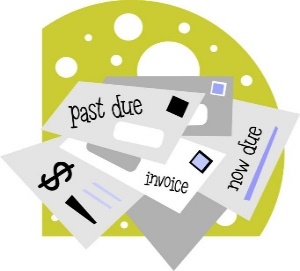 Allentown Public LibraryBethlehem Public LibraryBoys and Girls ClubBoy and Girl ScoutsCASACCIS – Title XX OfficeChildren’s Home of EastonChildren’s Home of ReadingCommunity Action Committee of Lehigh ValleyCommunity Service FoundationConcernCraig’s ListCrime Victims CouncilDiakonDomestic RelationsEaston Public LibraryFund to Benefit Children & Youth. Inc.Justice WorksLehigh County Adult Probation & ParoleLehigh County Court of Common PleasLehigh County Family CourtLehigh County PFA OfficeLehigh County Walk-in Bench WarrantLehigh Valley Chamber of CommerceMagisterial District Court 3rd District (Cherryville)Metro PlusMustard Seed Clothing MinistryNorth Penn Legal ServicesNorthampton & Lehigh County Custody OfficesNorthampton County Assistance OfficeNorthampton County Court of Common PleasNorthampton County Juvenile CourtNorthampton County PFA OfficeNorthampton County PrisonNorthampton County Probation OfficeOutreach DepotPA Department of Human ServicesPennDotProject ChildPublic Defender’s Office of Lehigh CountySafeLink Cell Phone ServiceSocial Security AdministrationValley Youth House – Truancy Intervention ProgramWays to Work ProgramWegmansWells Fargo BankYMCAYouth Advocate ProgramCounselingA Chip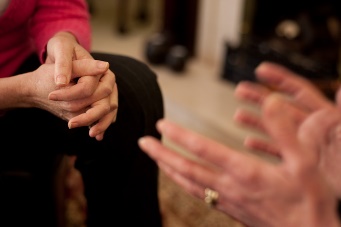 Access ServicesBerks Counseling CenterBet-El Counseling ServicesBethlehem Counseling ServicesCare NetCedar PointCommunity Care Behavioral HealthConcernConfrontCrime Victims CouncilDr. Ron EsteveDr. Veronique ValliereDrug & Alcohol Intake, Lehigh and Northampton CountiesForensic Treatment ServicesGlenn R. Koch & AssociatesHaven House Behavioral Health ServicesHispanic American OrganizationHolcomb Behavioral HealthJoanne Ngito – Play TherapyKatie Coughlin & AssociatesKidsPeaceLVPG - MacungieLehigh Valley Community Mental HealthLehigh Valley Family Health CenterLife GuidanceMagellan Behavioral HealthMarjorie ReaganMethodist ServicesNew Directions Treatment ServicesNorthampton County MH/MRNortheast Treatment ServicesNorthwestern Human ServicesOmni Health ServicesPA MentorPinebrook Family ServicesProgressionsReading SpecialistsRecovery RevolutionReDCo GroupSt. Luke’s Behavioral HealthStep by StepTurning Point – Domestic Violence CounselingUnited Health AARPValley Youth HouseWarwick Family ServicesShelters and Housing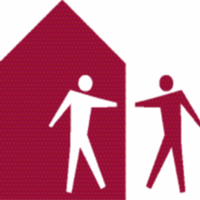 3rd Street Alliance for Women & Children6th Street ShelterAllentown Rescue MissionAmerican Red CrossBucks County PrisonMary’s Shelter - Cay Galgon CenterHamilton Services Group Inc.Mary’s ShelterNew Bethany MinistriesNorthampton & Lehigh County PrisonPathwaysRoof Over Family ShelterSafe HarborSalisbury House-Behavioral HealthSalvation Army Hospitality HouseSection 8 ProgramStep by StepTurner Street ApartmentsTurning PointValley Youth House ShelterHealth and Medical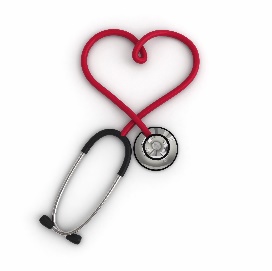 Allentown Health BureauAmeriHealth CaritasAmeriHealth MercyAutism Support GroupCHIPCHOPChildren’s Dental AssociationD & A IntakeDental DreamsEaston HospitalEyelandForensic Treatment SpecialistsGatewayGeisinger Medical CenterGood ShepherdKidscare Union Station in EastonKidspeace HospitalLehigh Valley Hospital NetworkMetro PlusNew DirectionsOutpatient Pediatrics-LVHPA Department of Public WelfarePath NursePlanned ParenthoodPyramid Drug & AlcoholQuest DiagnosticsSt. Christopher’s Children’s HospitalSt. Luke’s Dental VanSt. Luke’s Family Practice CenterSt. Luke’s HospitalSacred Heart HospitalSASSISmile KraftersVisiting Nurses AssociationVital RecordsWhite Deer RunFamily StoriesWhitley Family ReunionLVFT’s involvement with the Whitley family began after the parents, Teddy and Tanya, were released from incarceration. The couple had been arrested and jailed for retail theft and drug possession. On top of their criminal history, they also battled drug addiction over the course of a number of years. After approximately a year in prison, the couple came out with a new mindset, a mindset centered on keeping their family together. That family included six children: Mario, Alec, Carlton, Austin, Amanda, and Ashtyn. The children ranged in age from 3 years to 14 years old. At the time of their release, the six children were in foster care, split between two different foster homes and attending school in two different school districts. In order for the Whitley’s to fulfill their ultimate dream of reunification, they had to start from square one. Teddy and Tanya were both living in separate homeless shelters. The couple had no means of income, no means of transportation, and they needed to address their drug addiction. Our team discussed with them how important sobriety was to the reunification process, and frequently provided transportation so the couple could receive the treatment they needed. Teddy began attending any and all NA (Narcotics Anonymous) meetings, and Tanya was receiving methadone treatment on top of attending meetings. We searched extensively with both parents for employment and provided transportation to multiple job interviews. We also spent countless hours driving the pair around the city looking for “For Rent” signs in windows and calling the numbers listed below the signs. From the beginning, Teddy and Tanya had a very open and honest approach in developing a relationship with us. This allowed us to create a therapeutic bond with the family that encouraged them to confide in us at all times. It was their easygoing, positive attitude that kept the family going when obstacles appeared to fall in their way.  Additionally, it was through their perseverance that both were able to find employment, and both were promoted in their jobs not long after starting work. With a stable income came a means to acquire housing. We were able to assist the Whitley family in acquiring a 5-bedroom home, which was fully furnished by members of their church. Both Teddy and Tanya continued to attend weekly meetings far beyond the time requirement of their programs because they saw addiction as a lifelong battle. When we left the Whitley family, all their children were living in their parents’ new, 5-bedroom home, and they were all attending the same school district.  Both Teddy and Tanya received yet another promotion at their respective places of work. Tanya was saving up to buy a vehicle, and the couple continued to attend NA meetings regularly. chadChad, age 16, came into care with his younger brother from another foster care agency where supervision was described as too loose.  There is a fine line between Reasonable and Prudent Parenting regulations and structuring teenagers’ time more carefully; and the county team for these children thought they needed more.   The boys were placed with an LVFT foster home with two parents and other biological children close in age to Chad and his brother.The foster parents in this case are easy going but dedicated.  They explained to Chad that there would be house rules and County guidelines for him to follow, and that they would support him to the fullest.  It was made clear that, due to his age, he would be allowed extra privileges as long as he respected the guidelines.  For example, he could visit with his friends and family as long as schoolwork was maintained and he came home by curfew.  This worked well and Chad fell into a nice routine. In addition, he independently found employment at a local restaurant and started saving money toward a summer vacation at the beach with friends.Although Chad’s parents are close by, neither has followed through with reunification efforts during the years that the boys were in placement. His mother has had liberal visitation rights and maintained regular contact with Chad. Chad had an Independent Living worker from Valley Youth House who assisted him weekly and the foster parents also prepared Chad to live independently.  After a brief period of “Senioritis,” Chad successfully graduated from William Allen High School.  He applied to several colleges and universities and was accepted by Kutztown.Following a fun beach trip, funded by his work efforts, Chad prepared for and left for college in August.  His mother and foster parents supported his transition.  He took a gift card and many school supplies donated by St. Luke’s Nursing School as well as the well-wishes from all those who have known and admired him.RobertsLehigh Valley Families Together met the Roberts family in the Spring of 2016 at the most critical and tumultuous time for the family. Sa'rai, was a single mother of seven when the family became involved with Lehigh County Children and Youth Services. Porsha, Sa'rai's, thirteen-year-old daughter, was in a really difficult time in her life. She was engaging in risky sexual behavior as well as self-injurious behavior that was negatively impacting the entire family. Additionally, Porsha's exposure to sexual and physical abuse at the hands of a family member (not in the household), was impacting her daily life both at home and in school. As a result of these behaviors, Porsha was removed from the home and placed in a therapeutic foster home.  Our team worked with Sa'rai for a year.  In that time, we assisted her in establishing therapy for Porsha and her siblings, helped in finding them a bigger and better home, provided parenting education and life skills to assist Sa'rai in accomplishing all family oriented goals, and ultimately helped Sa'rai and Porsha improve their relationship. After quite some time of working on their relationship, both Sa'rai and Porsha became closer, developed better communication, and established love and respect for one another that really changed and improved the family dynamic overall.  As a mother, Sa'rai grew greatly and as an individual she began to accomplish goals that she forgotten about. With our assistance, she enrolled in college again, and began to study Psychology. Her goal of going back to college was met and she excelled both academically and personally. Her children saw the steps and actions she was taking to better their lives and were incredibly proud and inspired by their mother. With our assistance, Porsha was reunited with her mother and siblings. We kept working with the Roberts family to ensure they continued to do well as a family. Rather quickly, it was clear that the family had been empowered and given the tools to be successful. Today, they are thriving.  Porsha and Sa'rai maintain a close relationship, and Porsha is an outstanding and involved high school student. Statement of Financial PositionRECONCILIATION OF CHANGES IN NET ASSETSTO NET CASH PROVIDED PROVIDED BY OPERATING ACTIVITIESStatistics Families Served during Fiscal Year 2016-2017Northampton County –   69 FamiliesLehigh County –  68 FamiliesFrom July 1, 2016 to June 30, 2017 Lehigh Valley Families Together worked with 137 families. Of these 103 were discharged. The average length of involvement was 5.25 months.Sixty-three families had a preservation focus and 40 were reunification. Of the discharged preservation families, 44 were successful in keeping their children at home, representing a 70% were success rate. Of the discharged reunification families, 16 were successful in reuniting with their children, a 40% success rate.Twenty-two children were placed in our foster care program. Eight remain in care. Of the remaining children, nine returned home, two were adopted by Lehigh Valley Families Together foster parents, two transitioned to another agency and one was hospitalized for mental health issues.We had six families referred for Family Group Decision Making. All but one had successful conferences. We provided Visit Coaching for four families during this time period.Company InformationLehigh Valley Families Together Inc.928 Union Boulevard First FloorAllentown, PA 18109Tel 610.432.9420Fax 610.432.9423www.lvfamiliestogether.orgJune 30,June 30,June 30,June 30,201720162016ASSETSASSETSASSETSASSETSCashCashCashCash$334,460$328,493$328,493Accounts receivableAccounts receivableAccounts receivableAccounts receivable57,51867,05167,051Prepaid expensesPrepaid expensesPrepaid expensesPrepaid expenses12,42015,16515,165Security depositSecurity depositSecurity depositSecurity deposit1,2001,2001,200Property and equipment, netProperty and equipment, netProperty and equipment, netProperty and equipment, net8,60310,50210,502Total AssetsTotal AssetsTotal AssetsTotal Assets$414,201$422,411$422,411LIABILITIESAccounts payable$4,646$13,141$13,141Accrued expenses29,46327,02427,024Total Assets$34,109$40,165$40,165NET ASSETS - UNRESTRICTED380,092382,246382,246Total Liabilities and Net Assets$414,201$422,411$422,411June 30,June 30,June 30,20172016REVENUEProgram FeesLehigh County$263,385$199,023Northampton County489,801713,239Total Program Fees$753,186$912,262Miscellaneous revenue4573,716Interest99107Total Revenue753,742916,085ExpensesProgram services680,428830,097Management and general75,46885,171Total Expenses755,896915,268CHANGES IN NET ASSETS(2,154)         817UNRESTRICTED NET ASSETS, JULY 1382,246381,429UNRESTRICTED NET ASSETS, JUNE 30$380,092$382,246Years EndedYears EndedYears EndedJune 30,June 30,June 30,20172016CASH FLOWS FROM OPERATING ACTIVITIESCash received from program services$763,176$935,396Cash received from interest income99107Cash paid to suppliers and employees(755,144)(901,042)Net Cash Provided by Operating Activities$8,13134,461CASH FLOWS FROM INVESTING ACTIVITIESPurchases of equipment(2,164)0Net Cash Used in Financing Activities(2,164)0NET INCREASE IN CASH5,96734,461CASH, JULY 1328,493294,032CASH, JUNE 30334,460328,493CHANGES IN NET ASSETS(2,154)$817RECONCILIATIONOF CHANGES IN NET ASSETS TO NET CASH PROVIDED BY OPERATING ACTIVITIESDepreciation4,063  4,173Changes in operating assets and liabilitiesDecrease (increase) in accounts receivable9,533 19,418Increase in prepaid expenses2,745   (2,109)(Decrease) increase in accounts payable(8,495)  7,311Increase in accrued expenses2,439    4,851NET CASH PROVIDED BY OPERATING ACTIVITIES$8,131$34,461